C E BYRD PTSA VOLUNTEER FORM 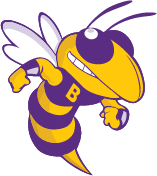   2023-2024Parent Name: ________________________________________________________Address: ____________________________________________________________ E-mail (Needed): ______________________________________________________Cell Phone: __________________________________________________________Student: _________________________________    Circle Class: 9th 10th 11th12th Student: _________________________________    Circle Class: 9th 10th 11th12th  Please check the area(s) where you are willing to volunteer as a committee member:_______ Class Committee - feeds faculty one day a year and helps with Teacher 	     Appreciation. Circle Class: 9th   10th   11th   12th  _______ Celebrate the City - event following Cruisin’ the City _______ Dine and Ride – Freshman Homecoming Party  	_______ Freshman Registration – coordinate PTSA table/assist counselors with         	    registration (spring 2024) _______ Hospitality – provide breakfast/lunch/treats to teachers several times a year _______ Homecoming Parade Tailgate Party – Set up, help serve catered food_______ Open House – help plan/work events to showcase Byrd to interested students      	     and their parent (fall 2023/winter 2024) _______ Renaissance – help hand out treats for honor roll students (4 times per year) _______Teacher Appreciation – provide/serve refreshments for Teacher Appreciation 	  	    Week (spring 2024)    Circle Class:    9th   10th   11th   12th                All Volunteers are asked to be members of the C E Byrd PTSA.              Please return form to Byrd PTSA (3201 Line Avenue, Shreveport, 71104)	   Or email form to Holli Mangin –  hgt1lotr@bellsouth.net       